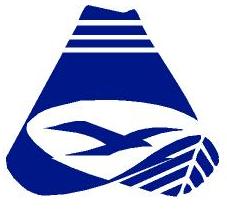 Sumarið 2024Umsóknareyðublað Vinnuskóla GrundarfjarðarbæjarVinnuskóli fyrir nemendur 7., 8., 9. og 10. bekkjar. Unglingar fæddir 2011, 2010, 2009 og 2008.Nafn:__________________________________________________________________________Bekkur:    ___ 7. bekkur      ___ 8. bekkur     ___ 9. bekkur      ___ 10. bekkurKennitala:____________________Heimilsfang:____________________________________________________________________Launareikningur:________________________________________________________________Foreldri/forráðamaður:___________________________________________________________Sími/símar foreldra:_____________________________Netfang:_______________________________________________Athugasemdir:__________________________________________________________________Við undirrituð, nemandi og foreldri, höfum kynnt okkur reglur vinnuskólans á www.grundarfjordur.isGrundarfirði,                              2024____________________________________  	____________________________________  Undirskrift nemanda				Undirskrift foreldrisUnglingar fæddir 2008 eða fyrr þurfa að skila skattkorti og greiða í Lífeyrissjóð starfsmanna sveitarfélaga. 
Framlag reiknast frá næstu mánaðamótum eftir 16 ára afmælisdag. Vinnutímabil:Laun með orlofsgreiðslu:Nemendur í 7. bekk (fæddir 2011) fá 1.197 kr. á tímann.Vinnutími er frá 8:30-12:00 og 13:00-15:30, Nemendur í 8. bekk (fæddir 2010) fá 1.330 kr. á tímann.mánudaga til fimmtudaga, Nemendur í 9. bekk (fæddir 2009) fá 1.596 kr. á tímann.en til 14.30 á föstudögum.Nemendur í 10. bekk (fæddir 2008) fá 1.862 kr. á tímann.